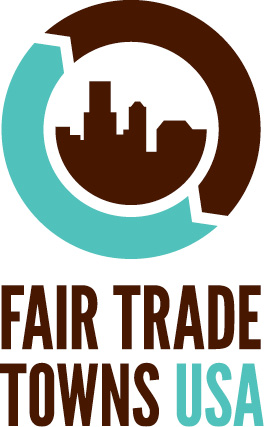 [CAMPAIGN NAME]Petition to Make [TOWN] a Fair Trade Town[CAMPAIGN NAME] brings together community groups, businesses, and individuals to raise awareness of and promote Fair Trade in [TOWN].  We are currently working to make [TOWN] a Fair Trade Town by meeting five criteria: forming a steering committee; conducting outreach to area retailers; engaging the community; gaining media attention, and passing a Fair Trade resolution.Yes, I support [campaign name] in their campaign to make [TOWN] a Fair Trade Town! I believe that Fair trade enhances the livelihood opportunities of producer & artisan communities in the developing world and is integral to a sustainable global marketplace.												    		    	I also want to (please check):Signature					Print						EmailAddress 											PhoneJoin Steering CommitteeJoin Email ListVolunteer at EventsSignature					Print					EmailAddress 										PhoneJoin Steering CommitteeJoin Email ListVolunteer at Events